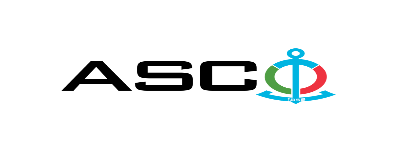 ИЗВЕЩЕНИЕ О ПОБЕДИТЕЛЕ ОТКРЫТОГО КОНКУРСА № AM021/2023 проведенного ЗАКРЫТЫМ АКЦИОНЕРНОМ ОБЩЕСТВОМ «КАСПИЙСКОЕ МОРСКОЕ ПАРОХОДСТВО» 23.02.2023 г. на закупку запасных частей для вспомогательных двигателей Deutz BF6M1015MC крановых судов «Ширван-2», «З.Гаджиев» и «Ширван», находящихся на балансе компании.Комитет по закупкам ЗАО «АКМП»Предмет договора поставкиЗакупка запасных частей для вспомогательных двигателей Deutz BF6M1015MC крановых судов «Ширван-2», «З.Гаджиев» и «Ширван», находящихся на балансе компании.Название компании (или физического лица) победителяООО “Atlaskorp”Договорная цена729 645.04 AZN Условия (Инкотресм-2010) и срок поставки товаровDDP БакуСрок выполнения работ или услуг90 дней